This is a HACCP template, developed by the Department of Primary Industries and Regions South Australia (PIRSA) for Manufacture of Dried meats for Human Consumption. An Accredited Producer may identify additional steps or hazards upon undertaking their own hazard analysis and risk assessment of each hazard.  If this occurs, the Accredited Meat Producer must discuss this with the PIRSA Food Standards team to ensure that this is reflected in this document and appropriately addressed.It is the responsibility of the accredited producer to implement and maintain the HACCP plan as part of the approved Food Safety Arrangement.HACCP PROCESSThis HACCP plan forms part of the Approved Food Safety Arrangement for the Accredited Meat Producer. The HACCP team (as identified it the Food Safety Arrangement) is responsible for maintaining this HACCP plan through analysing and improving procedures along with implementing effective controls to manage food safety risks. Each process undertaken by the business needs to be covered by a HACCP plan. This HACCP plan covers:Dried Meats for Human ConsumptionThe following have been taken into consideration in the development of this HACCP plan;Primary Produce (Food Safety Schemes) Act 2004Primary Produce (Food Safety Schemes) (Meat) Regulations 2017AS 4696:2007: Australian Standard for Hygienic Production and Transportation of Meat for Human Consumption Meat and Livestock Australia - Guidelines for the Safe Manufacture of Smallgoods – 2nd edition 2015Foods Standards Australia New Zealand, Food Standards Code: Standard 1.2 Labelling and other information requirements Standard 1.6.1 Microbial Limits in Food, with Schedule 27Compendium March 2022 (foodstandards.gov.au) Standard 1.6.2 Processing requirements Standard 2.2.1 Meat and Meat ProductsStandard 4.2.3 for Meat and Meat Products Primary production and processing standard for meatStandard 3.2.2 Food safety practices and general requirementsStandard 3.2.3 Food Premises and Equipment Application for any alternative methods to those identified in the Australian Standard AS4696:2023, must be approved by the Accrediting body.To produce and sell Dried Meats for human consumption, the operator must hold accreditation and approval for this process. Additional conditions may be required by PIRSA Food Standards Program as part of the approval of this process. PRODUCT SPECIFICATIONAs per the Food Safety Arrangement, Product Specifications detail the product characteristics as listed below and are considered when reviewing the HACCP plan.General Category Product Specification (example)PRODUCT RECIPE (example)FLOW CHARTCCP DECISION TREE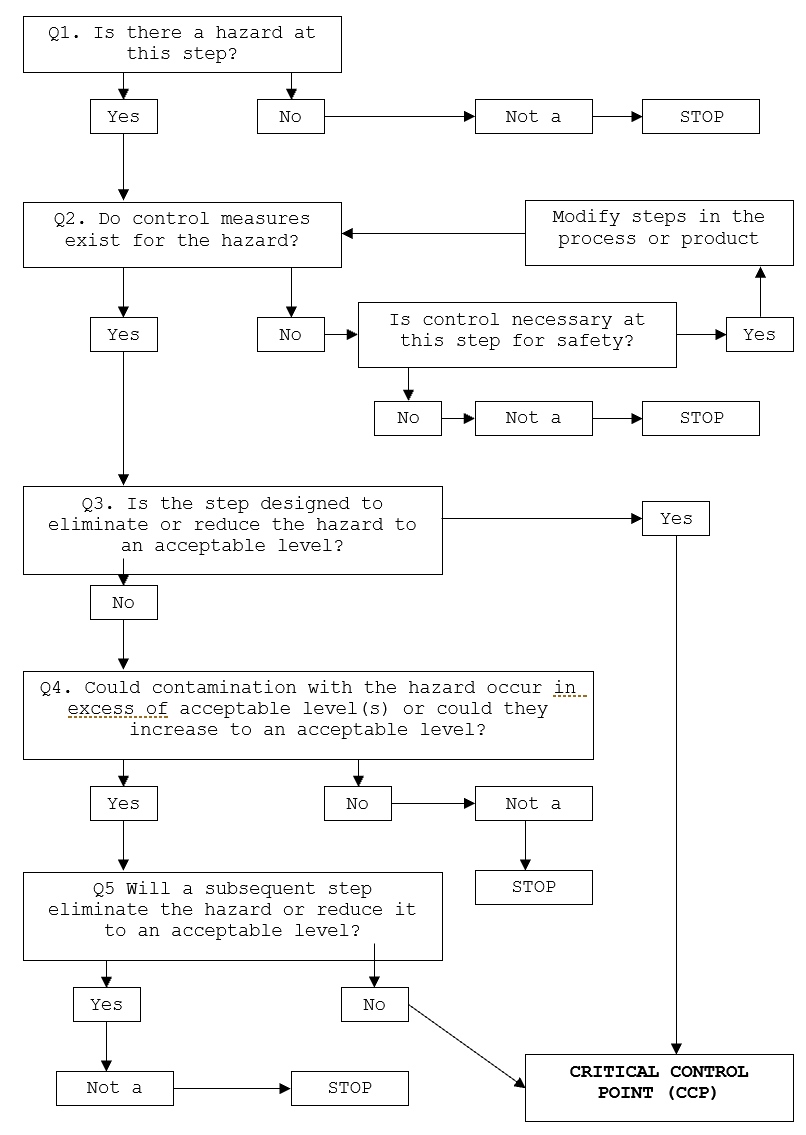 HAZARD ANALYSIS TABLEHazard Types: B – Biological; C – Chemical; P – Physical HAZARD AUDIT TABLECCP WORK INSTRUCTIONSTable of Work InstructionsCCP 1 – Marinating and Preservative addition (Optional)CCP 2 – Drying and Heat TreatmentCCP 3 – LabellingCCP MONITORING FORMSDried Meat Production RecordPROCESS VALIDATION AND VERFICATIONDried Meat The drying of meat, for the production of dried meat, achieves a water activity of no more than 0.85.Product CategoryDried Meat (e.g., Jerky)Dried Meat (e.g., Jerky)General CompositionMeat (Beef), Preservative, salts, nitrites (Optional), water (Specify any allergens)Meat (Beef), Preservative, salts, nitrites (Optional), water (Specify any allergens)Method of PreservationLow Water Activity (<0.85)Low Water Activity (<0.85)PackagingPrimarySealed plastic bag with oxygen scavenger (optional)PackagingSecondaryCardboard cartonStorage ConditionsShelf StableShelf StableDistribution MethodDirect to Customer – Butcher shopDirect to Customer – Butcher shopShelf LifeTO BE VALIDATED BY OPERATORTo be determined by Operator:
Sealed shelf life: x days from production.
Shelf life once opened: x days once opened.TO BE VALIDATED BY OPERATORTo be determined by Operator:
Sealed shelf life: x days from production.
Shelf life once opened: x days once opened.Labelling As per AS4696:2023 and Section 4.1 of FSA; Labels to include:Product nameAccredited businessBusiness address and contact detailsDirections for use and storage conditionsPackaging DateBest Before Date (may include batch identification)Advisory statement/warning (e.g., allergens)Ingredient information (as per recipe)Nutrition informationCountry of OriginAs per AS4696:2023 and Section 4.1 of FSA; Labels to include:Product nameAccredited businessBusiness address and contact detailsDirections for use and storage conditionsPackaging DateBest Before Date (may include batch identification)Advisory statement/warning (e.g., allergens)Ingredient information (as per recipe)Nutrition informationCountry of OriginIntended UseSensitive CustomerSuitable for general populationNot suitable for those with allergies to listed ingredients.Intended UseCustomer Preparation Ready-To-Eat.Microbiological LimitsAs per FSANZAs per FSANZ Food Standards code Standard 1.6.1 Microbiological limits in Food Product DescriptionBeef Jerky  Beef Jerky  Beef Jerky  Beef Jerky  Product CategoryDried MeatsDried MeatsDried MeatsDried MeatsIngredients Ingredients QuantityQuantityCountry of OriginBeefBeefBeefPreservatives (Nitrite) Preservatives (Nitrite) Preservatives (Nitrite) SaltSaltSaltWater/ MarinadeWater/ MarinadeWater/ MarinadeSeasoning (herbs and spices)Seasoning (herbs and spices)Seasoning (herbs and spices)ProcessingProcessingProcessingProcessingProcessingStep 1 - SlicingStep 1 - SlicingStep 1 - SlicingStep 1 - SlicingStep 1 - SlicingStep 2 - Marinating - as per supplier specification (Addition of preservative CCP 1)Step 2 - Marinating - as per supplier specification (Addition of preservative CCP 1)Step 2 - Marinating - as per supplier specification (Addition of preservative CCP 1)Step 2 - Marinating - as per supplier specification (Addition of preservative CCP 1)Step 2 - Marinating - as per supplier specification (Addition of preservative CCP 1)Step 3 - Drying – applied heat treatment (Heat Treat (including Smoking) product (CCP 2)Step 3 - Drying – applied heat treatment (Heat Treat (including Smoking) product (CCP 2)Step 3 - Drying – applied heat treatment (Heat Treat (including Smoking) product (CCP 2)Step 3 - Drying – applied heat treatment (Heat Treat (including Smoking) product (CCP 2)Step 3 - Drying – applied heat treatment (Heat Treat (including Smoking) product (CCP 2)Step 4 - Portioning or Dicing productStep 4 - Portioning or Dicing productStep 4 - Portioning or Dicing productStep 4 - Portioning or Dicing productStep 4 - Portioning or Dicing productStep 5 - Packing and Label product (CCP 3)Step 5 - Packing and Label product (CCP 3)Step 5 - Packing and Label product (CCP 3)Step 5 - Packing and Label product (CCP 3)Step 5 - Packing and Label product (CCP 3)ObjectiveA step-by-step diagram of the flow of the operation/process with all inputs and outputs identified. Key steps in the process that are critical to food safety are referred to as Critical Control Points, CCP. These are highlighted on the Flow Chart. ObjectiveA documented review of each step identified in the flow chart and with the importance of each step in the safety of the finished product rated to identify Critical Control Points (CCP).Process StepHazardCauseQ1Q2Q3Q4Q5Preventative measures for hazard control CCP | CPGMP | Support ProgramFinished Product from Raw ProcessSelection of Finished Product compliant with Raw ProcessSelection of Finished Product compliant with Raw ProcessSelection of Finished Product compliant with Raw ProcessSelection of Finished Product compliant with Raw ProcessSelection of Finished Product compliant with Raw ProcessSelection of Finished Product compliant with Raw ProcessSelection of Finished Product compliant with Raw ProcessSelection of Finished Product compliant with Raw ProcessSelection of Finished Product compliant with Raw ProcessSelection of Finished Product compliant with Raw ProcessSlicing Product B, C, P –Microbiological, chemical and physical contamination.Bacterial growth if temperature and time allowCross contamination from unhygienic handling of product.YYNYYMonitor temperature of meat during processing and time in process does not allow multiplication of pathogens Use of PPE and/or good hand sanitation when handling products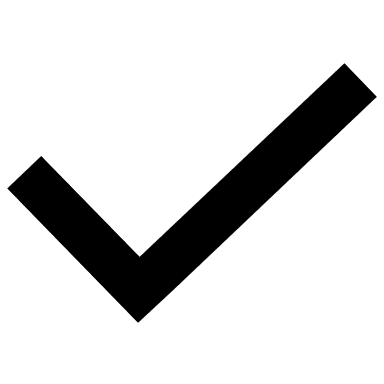 Marinating and Addition of Preservative B – Pathogens (Salt Tolerant S. areus)Poor temperature control could allow growth of pathogenYYY--Product maintained less than or equal to 5°C under active refrigeration.Marinating and Addition of Preservative C – excess chemicalsPreservative level more than permitted level in finished productApply correct amounts as per recipe. Check correct amounts of preservative have been added and conforms with Food Standards Code Section 1.3.1 (schedule 15)CCPProcess StepHazardCauseQ1Q2Q3Q4Q5Preventative measures for hazard control CCP | CPGMP | Support ProgramDrying / Heat Treatment B – Presence of microbiological pathogens (Listeria monocytogenes | E. coli | S. aureus)An insufficient thermal process can allow pathogens to surviveYYY--Drying / Heat TreatmentDry down to a sufficient water activity (0.85) to eliminate some pathogens and inhibit all others.Point of microbiological concern achieves minimum of 55°C for 20 minutes or an equivalent process.CCPPortioning and DicingP – Foreign matterE.g., Metal fragmentsYYNYYPre-operation equipment inspection. PackingB - Growth of spoilage microorganisms Inadequate seal or vacuum of bag.Mould growthYYNYYPackaging purchased from an approved supplier; food grade packaging used only.Inspect each bag for seal integrity after application of vacuum (RTE). Addition of an oxygen scavenger Labelling C – All ingredients date marking or warning statements not listed on packaging.Inadequate traceability and labelling of finished product.YYY--Mandatory information included on labels as per FSANZ Food Standards Code Section 1.2 Labelling and other information requirements.CCPObjectiveDocumented controls to be implemented and measured and recorded to demonstrate food made has followed the process to make safe.  StepHazardCritical LimitMonitoringCorrective ActionRecordsMarinating (under refrigeration)CCP 1B - Pathogen growth (Salt Tolerant S. areus)Chiller used to hold product maintained at temperature ≤5°C What – Chiller temperatureAssess temperature of meat. If greater than 5°C, move product to alternate cold storage if available. Adjust room temperature setting for product to achieve ≤5°C. Discard product if unable to maintain product temperature ≤5°C.Repair or replace refrigeration unit. Daily temperature records Marinating (under refrigeration)CCP 1B - Pathogen growth (Salt Tolerant S. areus)Chiller used to hold product maintained at temperature ≤5°C How – Thermometer/ gaugeAssess temperature of meat. If greater than 5°C, move product to alternate cold storage if available. Adjust room temperature setting for product to achieve ≤5°C. Discard product if unable to maintain product temperature ≤5°C.Repair or replace refrigeration unit. Daily temperature records Marinating (under refrigeration)CCP 1B - Pathogen growth (Salt Tolerant S. areus)Chiller used to hold product maintained at temperature ≤5°C When – DailyAssess temperature of meat. If greater than 5°C, move product to alternate cold storage if available. Adjust room temperature setting for product to achieve ≤5°C. Discard product if unable to maintain product temperature ≤5°C.Repair or replace refrigeration unit. Daily temperature records Marinating (under refrigeration)CCP 1B - Pathogen growth (Salt Tolerant S. areus)Chiller used to hold product maintained at temperature ≤5°C Who – Trained operatorAssess temperature of meat. If greater than 5°C, move product to alternate cold storage if available. Adjust room temperature setting for product to achieve ≤5°C. Discard product if unable to maintain product temperature ≤5°C.Repair or replace refrigeration unit. Daily temperature records Addition of preservative (nitrite)CCP 1C - Preservative level more than permitted level in finished productPreservatives in finished product within permitted levels under the Food Standards Code.Nitrite addition at no more than 125mg/kgWhat: Accurate addition of permitted preservative, as per recipe e.g. Nitrite. If the incorrect level of preservative is added, the batch is to be discarded and then replace with correct concentration.If unsure of how much preservative has been added to meat, place batch on hold. Sample of meat can be sent to external NATA laboratory for testing of Nitrite level in final product. If >125mg/kg then discard batch.Review process.Batch sheetsAddition of preservative (nitrite)CCP 1C - Preservative level more than permitted level in finished productPreservatives in finished product within permitted levels under the Food Standards Code.Nitrite addition at no more than 125mg/kg How: Visually.If the incorrect level of preservative is added, the batch is to be discarded and then replace with correct concentration.If unsure of how much preservative has been added to meat, place batch on hold. Sample of meat can be sent to external NATA laboratory for testing of Nitrite level in final product. If >125mg/kg then discard batch.Review process.Batch sheetsAddition of preservative (nitrite)CCP 1C - Preservative level more than permitted level in finished productPreservatives in finished product within permitted levels under the Food Standards Code.Nitrite addition at no more than 125mg/kgWhen: Every batch.If the incorrect level of preservative is added, the batch is to be discarded and then replace with correct concentration.If unsure of how much preservative has been added to meat, place batch on hold. Sample of meat can be sent to external NATA laboratory for testing of Nitrite level in final product. If >125mg/kg then discard batch.Review process.Batch sheetsAddition of preservative (nitrite)CCP 1C - Preservative level more than permitted level in finished productPreservatives in finished product within permitted levels under the Food Standards Code.Nitrite addition at no more than 125mg/kgWho: OperatorIf the incorrect level of preservative is added, the batch is to be discarded and then replace with correct concentration.If unsure of how much preservative has been added to meat, place batch on hold. Sample of meat can be sent to external NATA laboratory for testing of Nitrite level in final product. If >125mg/kg then discard batch.Review process.Batch sheetsStepHazardCritical LimitMonitoringCorrective ActionRecordsDrying / Heat TreatmentCCP 2B - Pathogen survive, (Salt Tolerant S. areus) Meat reaches ≥ 55°C for ≥ 20 minutes at point of microbiological concern to achieve Water activity of ≤0.85 (monitored via relationship with weight loss > 40%) – as per validation. What – Product surface temperature & Product weightContinue drying until correct temperature is achieved.Confirm validated levels of weight loss or water activity are achieved via weight loss calculation.Product not to be packed/sold until weight loss (to achieve required water activity) is achieved. Review processProduction Records (weight loss)Drying / Heat TreatmentCCP 2B - Pathogen survive, (Salt Tolerant S. areus) Meat reaches ≥ 55°C for ≥ 20 minutes at point of microbiological concern to achieve Water activity of ≤0.85 (monitored via relationship with weight loss > 40%) – as per validation. How – calibrated thermometer & calibrated scalesContinue drying until correct temperature is achieved.Confirm validated levels of weight loss or water activity are achieved via weight loss calculation.Product not to be packed/sold until weight loss (to achieve required water activity) is achieved. Review processProduction Records (weight loss)Drying / Heat TreatmentCCP 2B - Pathogen survive, (Salt Tolerant S. areus) Meat reaches ≥ 55°C for ≥ 20 minutes at point of microbiological concern to achieve Water activity of ≤0.85 (monitored via relationship with weight loss > 40%) – as per validation. When – every batch Continue drying until correct temperature is achieved.Confirm validated levels of weight loss or water activity are achieved via weight loss calculation.Product not to be packed/sold until weight loss (to achieve required water activity) is achieved. Review processProduction Records (weight loss)Drying / Heat TreatmentCCP 2B - Pathogen survive, (Salt Tolerant S. areus) Meat reaches ≥ 55°C for ≥ 20 minutes at point of microbiological concern to achieve Water activity of ≤0.85 (monitored via relationship with weight loss > 40%) – as per validation. Who – trained operator Continue drying until correct temperature is achieved.Confirm validated levels of weight loss or water activity are achieved via weight loss calculation.Product not to be packed/sold until weight loss (to achieve required water activity) is achieved. Review processProduction Records (weight loss)LabellingCCP 3C – All ingredients or warning statements not listed on packagingCorrect mandatory labelling including date marking, applied to finished products as required.What: Correct Label applied to productIsolate and hold product with incorrect labels. Where labelling details are incorrect or inaccurate, the labels shall be removed.Discard incorrect labels, apply correct details to product.All previous products from the batch shall be re-inspected for compliance and corrective action taken if found to be incorrect/inaccurate. All non-complying and used packaging shall be disposed of and not reused.Release product for despatch once correct labels have been applied and verified.Raw meat processing recordAnnual label review – internal audit.LabellingCCP 3C – All ingredients or warning statements not listed on packagingCorrect mandatory labelling including date marking, applied to finished products as required.How: VisuallyIsolate and hold product with incorrect labels. Where labelling details are incorrect or inaccurate, the labels shall be removed.Discard incorrect labels, apply correct details to product.All previous products from the batch shall be re-inspected for compliance and corrective action taken if found to be incorrect/inaccurate. All non-complying and used packaging shall be disposed of and not reused.Release product for despatch once correct labels have been applied and verified.Raw meat processing recordAnnual label review – internal audit.LabellingCCP 3C – All ingredients or warning statements not listed on packagingCorrect mandatory labelling including date marking, applied to finished products as required.When: Every batchIsolate and hold product with incorrect labels. Where labelling details are incorrect or inaccurate, the labels shall be removed.Discard incorrect labels, apply correct details to product.All previous products from the batch shall be re-inspected for compliance and corrective action taken if found to be incorrect/inaccurate. All non-complying and used packaging shall be disposed of and not reused.Release product for despatch once correct labels have been applied and verified.Raw meat processing recordAnnual label review – internal audit.LabellingCCP 3C – All ingredients or warning statements not listed on packagingCorrect mandatory labelling including date marking, applied to finished products as required.Who: Trained OperatorIsolate and hold product with incorrect labels. Where labelling details are incorrect or inaccurate, the labels shall be removed.Discard incorrect labels, apply correct details to product.All previous products from the batch shall be re-inspected for compliance and corrective action taken if found to be incorrect/inaccurate. All non-complying and used packaging shall be disposed of and not reused.Release product for despatch once correct labels have been applied and verified.Raw meat processing recordAnnual label review – internal audit.ObjectiveAt steps that are critical for the safety of the finished product, checks on the process are completed to confirm the process has met the critical limits and the results recorded. If the check finds the product has not met the critical limit of the process, actions need to be taken to make the product safe. These steps need to be documented in a work instruction. WORK INSTRUCTION | Marinating (salting)WORK INSTRUCTION | Marinating (salting)ObjectiveTo marinate product under conditions to minimise microbiological growth and apply marinate/salts (Nitrite preservatives) to product at levels that inhibit the growth of pathogenic bacteria.  ProcedureClean and sanitise all food contact surfaces and equipmentCollect required product and apply marinate/salts at appropriate levels to achieve required concentration of salts (Premix/nitrite added as per recipe so that nitrate/nitrate conforms with Food Standards Code, no more than 125mg/kg when sold)Apply measured quantities of preservatives to achieve correct levels within critical limits.  Return product to chiller for duration of marinating process, confirming product temperature is maintained at ≤ 5°CFrequencyEvery BatchRecordsDried Meat Production recordChiller temperature recordCorrective ActionIf the incorrect level of preservative is added to the curing mix, the batch is to be discarded and replace curing mix with correct concentration.If unsure of preservative addition to meat, place batch on hold. Sample of meat can be sent to external NATA laboratory for testing of Nitrite level in final product. If >125mg/kg discard batch.Review process.Where product temperature is elevated (>5°C), move to alternate chiller (if available). Repair chiller.Assess temperature of meat. If greater than 5°C, move product to alternate cold storage if available. Adjust room temperature setting for product to achieve ≤5°C. Discard product unable to maintain product temperature ≤5°C.Repair or replace refrigeration unit. .ResponsibilityThe operator is responsible for correct addition of preservative to product and monitoring and documenting each batch.  WORK INSTRUCTION | Drying – Heat TreatmentWORK INSTRUCTION | Drying – Heat TreatmentObjectiveTo dry and heat treat the product to achieve target water activity that does not support the growth of pathogenic bacteria.  ProcedureClean and sanitise all food contact surfaces and equipmentTake prepared product and load into drier / oven Monitor time and temperature of product to confirm limits are achieved. Calculate weight loss percentage to confirm limits are achieved. FrequencyEvery BatchRecordsProduction SheetCorrective ActionWhere product temperature does not achieve critical limit, continue drying until correct temperature is achieved.Confirm validated levels of weight loss or water activity are achievedadjust temperature of dryer to achieve critical limits.ResponsibilityThe operator is responsible for correct drying and heat treatment to product and monitoring and documenting each batch.  WORK INSTRUCTION | LabellingWORK INSTRUCTION | LabellingObjectiveAll packaging and labelling comply with the requirements of the Food Standards Code. ProcedureAll food must be accurately labelled for items not sold through assisted display.Meats are to be packaged with approved material, suitable for food contact. All packaging shall be new and not used or contaminated.An accurate description of the meat product including its ingredients shall be displayed in a prominent position on the packaging.A label shall include mandatory information where applicable as per FSANZ Food Standards Code (section 1.2).FrequencyEvery BatchRecordsDried Meat Production RecordCorrective ActionWhere labelling details are incorrect or inaccurate, the labels shall be removedAll previous products from the batch shall be re-inspected for compliance and corrective action taken if found to be incorrect/inaccurate. All non-complying and used packaging shall be disposed of and not reused. ResponsibilityThe operator is responsible for monitoring and documenting the label application for each batch.DateProductStart Weight (kg)Preservative addition as per Specification(/ )Meat TemperatureExiting chiller(°C)Drying / Heat Treatment ProcessDrying / Heat Treatment ProcessFinal Weight (kg)Weight Loss(%)Unpackaged (UP) orPackaged and Labelled as required (P)(UP or P)Best Before dateorBatch CodeInitialsCorrective actionDateProductStart Weight (kg)Preservative addition as per Specification(/ )Meat TemperatureExiting chiller(°C)Temperature(°C)Time(minutes / hrs)Final Weight (kg)Weight Loss(%)Unpackaged (UP) orPackaged and Labelled as required (P)(UP or P)Best Before dateorBatch CodeInitialsCorrective actionObjectiveConfirm the process followed will control the hazards identified, making the product safe for consumption. CCP / Processes Validation/JustificationValidation/JustificationPreservative additionRefer to work instruction for monitoring records and frequency to confirm validated process has been followed to achieve hazard control. Theoretical validation – AS4696:2023 Section 13 and FSANZ Food Standards Code Schedule 15Levels of nitrate added produces product with levels that conform with food standards codeRefer to work instruction for monitoring records and frequency to confirm validated process has been followed to achieve hazard control. Theoretical validation – AS4696:2023 Section 13 and FSANZ Food Standards Code Schedule 15Levels of nitrate added produces product with levels that conform with food standards codePreservative additionFrequencyVerification of nitrite levels in product at development or change in recipe (theoretical or analytical if adding above Maximum Permitted Level)Or as directed by an authorised officer from the PIRSA Food Standards ProgramDryingRefer to work instruction for monitoring records and frequency to confirm validated process has been followed to achieve hazard control. Data logger – demonstrate drying cycle achieves core temperature for required time as per critical limitsWater activity ≤ 0.85; relationship between weight loss and water activity. Refer to work instruction for monitoring records and frequency to confirm validated process has been followed to achieve hazard control. Data logger – demonstrate drying cycle achieves core temperature for required time as per critical limitsWater activity ≤ 0.85; relationship between weight loss and water activity. DryingFrequencyAnnual Validation Required, measure weight loss of data-logged batch; send product for analysis of water activity to confirm limit set for weight loss achieves required water activity. Or as directed by an authorised officer from the PIRSA Food Standards ProgramLabellingRefer to work instruction for monitoring records and frequency to confirm validated process has been followed to achieve hazard control. Theoretical validation – FSANZ Food Standards Code section 1.2Provide evidence product is labelled with mandatory information to comply with FSANZ Food Standards Code. (Section 1.2). Annual label review for accuracy (recipe against label content and mandatory requirements – capture via annual internal audit). Refer to work instruction for monitoring records and frequency to confirm validated process has been followed to achieve hazard control. Theoretical validation – FSANZ Food Standards Code section 1.2Provide evidence product is labelled with mandatory information to comply with FSANZ Food Standards Code. (Section 1.2). Annual label review for accuracy (recipe against label content and mandatory requirements – capture via annual internal audit). LabellingFrequencyAnnual Label review at change in product or ingredient composition. 